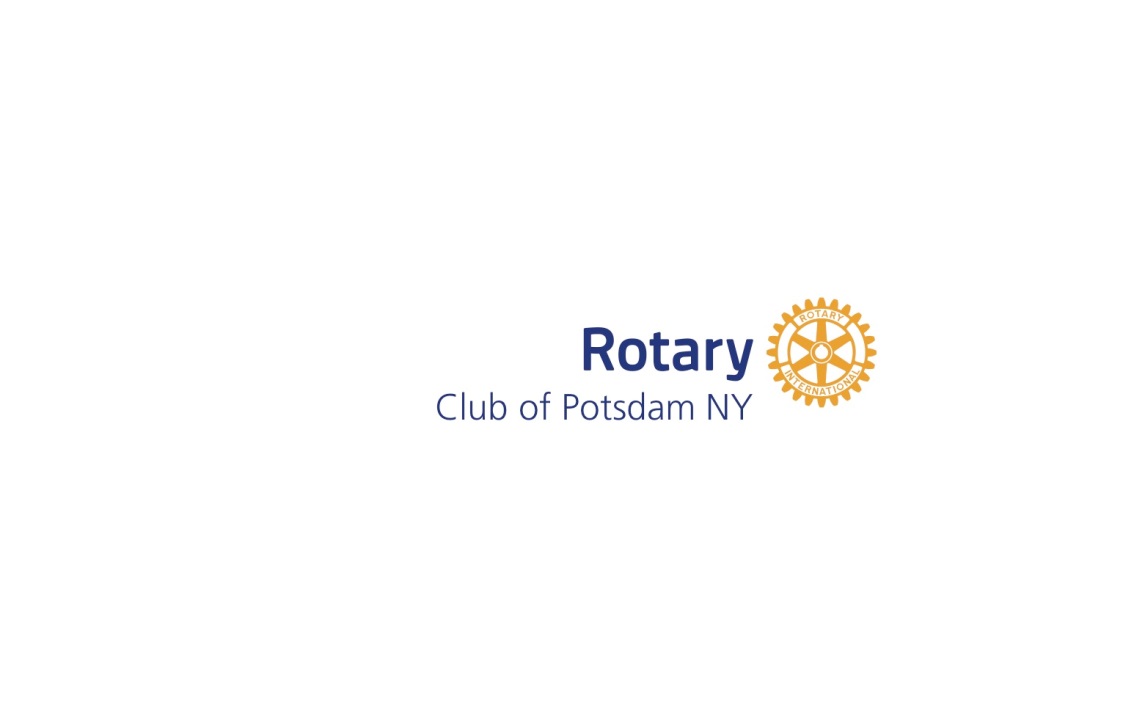 Post Office Box 912
Potsdam, NY  13676Registration/Sponsorship Form**Sponsorship Information is on the back of this form**Welcome to Rotary’s 17th golf tournament! To register and sponsor, please reply by April 30th:Online, using your credit card via our event link on potsdamrotary.orgEmail: download this form at potsdamrotary.org and email it to potsdamrotarygolf@gmail.com Mail: make checks payable to Potsdam Rotary Club, PO Box 912, Potsdam, NY 13676-0912We can accommodate the first 35 Teams to register. Let us hear from you soon!Prices are as follows:$90 per person (Golf, Lunch & Dinner) $360 per foursome	Staying for  Member of PT&CC			Dinner1st Player___________________________		Y   N				 Y    N2nd Player____________________________		Y   N				 Y    N3rd Player____________________________		Y   N				 Y    N4th Player____________________________		Y   N				 Y    NTeam Captain________________________ Email Address______________________________ Contact Phone Number_______________________THANK YOU FOR YOUR SUPPORT!If you have any questions, please contact any of the following committee members: Christa Carroll, potsdamrotarygolf@gmail.com, 315.742.2555Michael GriffinTanya Krise, tanyak@northerninsuring.com, 315.244.6652Carol HunterTaylor Robertson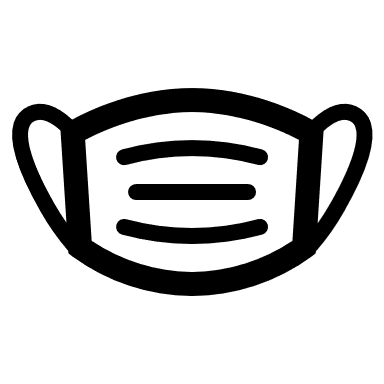 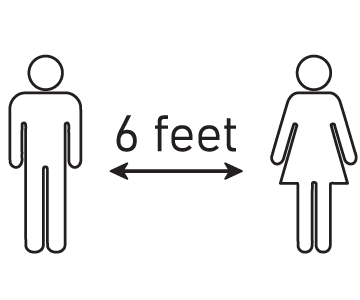 **Masks and social distancing will be required**Potsdam RotaryAnnual Scholarship Golf Tournament—May 15, 2021Sponsorship LevelsSponsor Name:_________________________________ $800	_____			Hole-In-One SponsorTeam golf & dinner feesPromotional advertising$550	_____			Eagle Sponsor2 dinner tickets and Promotional advertising $300	_____			Birdie SponsorPromotional advertising $150	_____			Par SponsorDay of Event advertising $______________           Other Cash Amount * Day of Event advertising____________        Other Prizes * Day of Event advertising____________        Gift Certificates * Day of Event advertisingPrizes –1st Place: Cash Prize2nd Place: Cash PrizePutting ContestBeat the Pro
		Lottery Ticket Chances